                                                                                                    POONAM MAHESHWARI		                                                                                                         Contact No: +91-963067192  ,7999959007                                                                                    E-mail: poonam.maheshwarigis@gmail.comObjectiveTo build a constant growing career in Education Industry by fortifying skills and producing lucrative results for the students and the organisation. Technical SkillsEducational QualificationExperienceWorkshops :-English Training workshop at Annie Beasant Schhol. IndoreTOEFL workshop at Hotel SayajiClass room Management workshop at Medicaps College Personal ProfileNotice period required: One month Convenient time to interact on phone : 4 p.m.             I here by declare that all the statements made in the above Resume are correct to the best of my knowledge and belief.      And I can shift to the respective city as per the job applied for.                           Date:                                                                                              Signature                                                                                                      Place: Indore	                                                              (POONAM MAHESHWARI)                                                                                                                                                 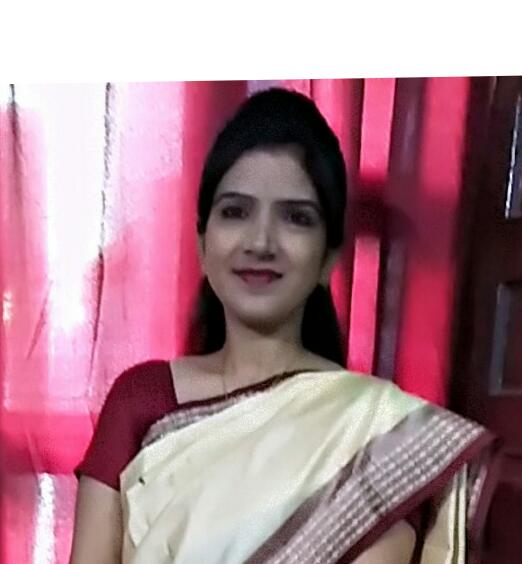 Office Automation(Word,Excel and Power Point),   InternetExam QualifiedInstitution – Board / University         CTET Paper ICBSEB.EDDAVV , Indore        PGDCAMaharshi Mahesh Yogi Vedic University , JabalpurM.A. (English)DAVV, IndoreB.comDAVV, IndoreTitle:Head of English Department (Primary) at Golden International school, Indore Co-ordinator of Primary , currently Event Head .  (Working since 2014) Description        :Conducting Discussion Sessions with the Teachers to develop interesting teaching methodologies.Management of syllabus in the classes.Preparation of Report.Learning walks.Supervision of Teaching Quality and Implementation of the planned plot.Title:Teacher & Class Co- Ordinator at Agarwal Public School, Indore  (For 3 Years since 2011 to 2013)Description:Implementation of English Language Practice innovatively .TitleCenter Head at VERTEX EDUCATION (The centre of Computer and English) ,Indore(2001to 2010)DescriptionWorked as the centre head for 10 years as well as a Training Partner for training the students of higher secondary and college .Date of Birth                 :10 the July 1981Nationality                    :IndianMarital Status:MarriedLanguage Known          :English, HindiStrengths                       :Quick learner, Dedicated to the Teaching Profession, Adaptable to Change , Innovative and creative, zealous classroom partner with the students, Candid , Believer of  a Quality Work , Cheerful with the Students , Motivator Hobbies                       :Listening to the music, Reading and writing Poetries and Stories, Watching hilarious TV Shows & Inspiring Movies , Planning Activities.Address                         :Sector A,K-270 Scheme no. 71 Indore